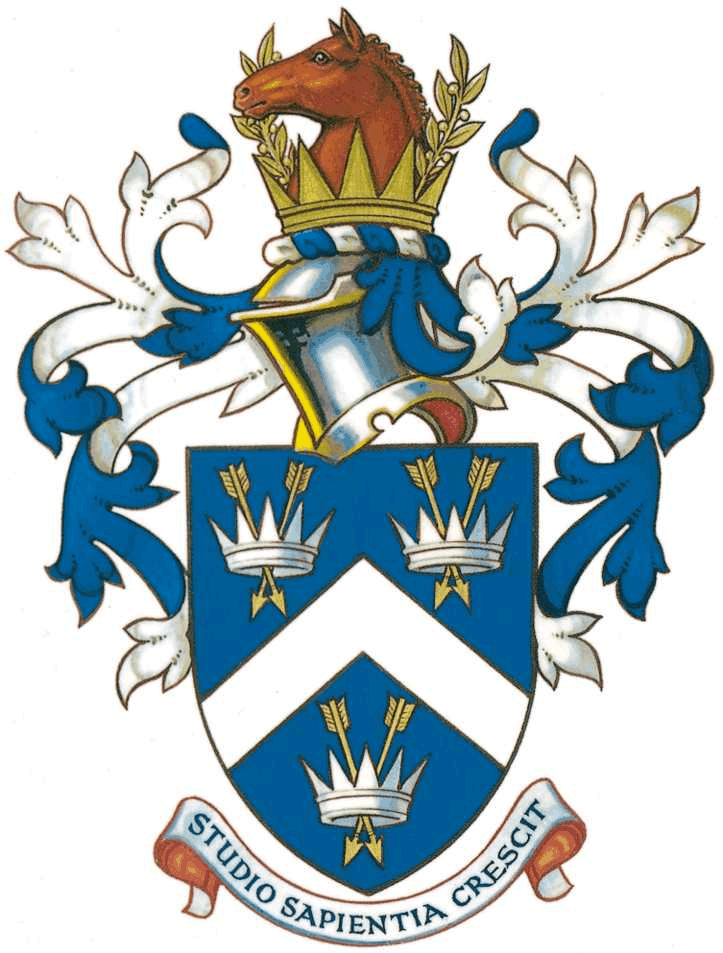 Old Framlinghamian Society of The Arts           Membership Application FormMembership is open to all members of the Society, including Honorary members.Please print this form and complete the details. In addition, at levels appropriate to your current age, please set up arrangements with your bank to make standing order payments to our nominated account. Please be sure to include the payment reference indicated below.Then please scan or photograph your form and email it to:SecretaryOFSTA@oldframlinghamian.com Your name: _________________________________Address: ____________________________________________________________	    ___________________________________________________________Email (please print): ___________________________Landline: ______________________Mobile:   ______________________Year of birth: ______________Annual subscriptions:Under 25 years: FreeAge 25 and over: £10Subscriptions are payable on joining and on each anniversary.OFSTA Bank Account:For Subscriptions: A/C Name: Society of Old Framlinghamians Sort Code: 40-17-08; A/C No. 8234 6664. Add the Reference: OFSTA SubTick to confirm that you have arranged the relevant standing order(s) ______If you do are making a payment from outside the UK, here are the details you’ll need:International Bank Account Number: GB15HBUK40170882346664Branch Identifier Code: HBUKGB4103M